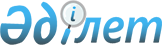 О внесении изменений и дополнений в приказ Министра национальной экономики Республики Казахстан от 19 ноября 2019 года № 90 "Об утверждении Правил формирования тарифов"Приказ Министра национальной экономики Республики Казахстан от 30 июня 2023 года № 129. Зарегистрирован в Министерстве юстиции Республики Казахстан 30 июня 2023 года № 32980
      Примечание ИЗПИ!      Вводится в действие с 01.07.2023
      ПРИКАЗЫВАЮ:
      1. Внести в приказ Министра национальной экономики Республики Казахстан от 19 ноября 2019 года № 90 "Об утверждении Правил формирования тарифов" (зарегистрирован в Реестре государственной регистрации нормативных правовых актов за № 19617) следующие изменения и дополнения:
      в Правилах формирования тарифов, утвержденных указанным приказом:
      пункт 15 дополнить подпунктом 14-1) следующего содержания:
      "14-1) данные о фактическом использовании мощности субъекта естественной монополии из объектов информатизации;";
      пункты 64 и 65 изложить в следующей редакции:
      "64. Механизм расчета тарифа на регулируемые услуги по передаче электрической энергии по национальной электрической сети, по пользованию национальной электрической сетью, технической диспетчеризации отпуска в сеть и потреблению электрической энергии, организации балансирования производства-потребления электрической энергии, применяется для потребителей – субъектов оптового рынка электрической энергии в соответствии с заключенными договорами.
      65. Тариф на услуги по передаче электрической энергии по национальной электрической сети, применяется для потребителей, осуществляющих экспорт и импорт электрической энергии, организаций других государств за объем межгосударственного транзита электрической энергии, организаций, входящих в группу лиц, осуществляющих передачу электрической энергии по национальной электрической сети для объектов, входящих в состав данных организаций, и субъектов оптового рынка, осуществляющими куплю-продажу электрической энергии вне единого закупщика электрической энергии, и рассчитывается в соответствии с порядком расчета тарифа согласно разделу 1 настоящей главы.";
      пункты 68, 69 и 70 изложить в следующей редакции:
      68. Тариф на регулируемую услугу по организации балансирования производства-потребления электрической энергии применяется по отношению к величине отпущенной с шин энергопроизводящих организаций и величине потребленной электрической энергии на оптовом и розничном рынках, за которую принимается суммарное количество электрической энергии:
      1) отпущенной с шин энергопроизводящими организациями Республики Казахстан, независимо от их ведомственной принадлежности;
      2) полученной энергопередающими организациями для компенсации технологического расхода электрической энергии в сетях энергопередающей организации и на хозяйственные нужды энергопередающих организаций;
      3) полученной энергоснабжающими организациями на оптовом и розничном рынках электрической энергии, в том числе из-за пределов Республики Казахстан для собственных потребителей;
      4) полученной потребителями на оптовом рынке электрической энергии, в том числе из-за пределов Республики Казахстан, а также потребленной от энергопроизводящих организаций промышленных комплексов, предприятиями и объединениями, входящими в состав этих комплексов.
      69. Тариф на регулируемую услугу по организации балансирования производства-потребления электрической энергии рассчитывается по следующей формуле: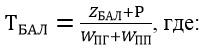 
      ТБАЛ – тариф на регулируемую услугу по организации балансирования производства-потребления электрической энергии, тенге/кВт.ч;
      ZБАЛ – экономически обоснованные расходы системного оператора, необходимые для осуществления услуги по организации балансирования производства-потребления электрической энергии, тенге.
      В состав ZБАЛ учитываются расходы на услуги по регулированию электрической мощности.
      Р – допустимый уровень прибыли, необходимый для эффективного предоставления услуг по организации балансирования производства-потребления электрической энергии, тенге;
      WПГ – планируемый суммарный объем электрической энергии, отпущенной с шин энергопроизводящих организаций, подтвержденный договорами, заключенными системным оператором с потребителями услуг по организации балансирования производства и потребления электрической энергии, протоколами намерений и расчетами исходя из обязанности качественного всеобщего обслуживания и возможностей субъекта, недопустимости снижения объемов с целью поддержания или роста уровня тарифов, кВт.ч.;
      WПП – планируемый суммарный объем электрической энергии, потребленной на оптовом и розничном рынках электрической энергии, подтвержденный договорами, заключенными системным оператором с потребителями услуг по организации балансирования производства и потребления электрической энергии, протоколами намерений и расчетами исходя из обязанности качественного всеобщего обслуживания и возможностей субъекта, недопустимости снижения объемов с целью поддержания или роста уровня тарифов, кВт.ч.
      70. Тарифы на услуги в сфере передачи электрической энергии:
      1) в сфере по передаче электрической энергии, применяется тариф рассчитываемый по формуле: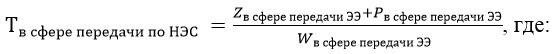 
      Тв сфере передачи по НЭС – тариф на услуги в сфере передаче электрической энергии по национальной электрической сети, тенге/кВт.ч.;
      Zв сфере передачи ЭЭ – экономически обоснованные затраты системного оператора на услуги в сфере передачи электрической энергии, тенге;
      Рв сфере передачи ЭЭ – допустимый уровень прибыли на регулируемую базу задействованных активов, необходимый для эффективного оказания услуг в сфере передачи электрической энергии, рассчитываемый в соответствии с настоящими Правилами, тенге;
      Wв сфере передачи ЭЭ – планируемый годовой объем в сфере передачи электрической энергии по национальной электрической сети потребителям, подтвержденный договорами, заключенными субъектом с потребителями услуг по передаче электрической энергии по национальной электрической сети, протоколами намерений и расчетами исходя из обязанности качественного всеобщего обслуживания и возможностей субъекта, недопустимости снижения объемов с целью поддержания или роста уровня тарифов, кВт.ч.
      2) на услугу по передаче электрической энергии, применяемый для потребителей, осуществляющих экспорт и импорт электрической энергии, организаций других государств за объем межгосударственного транзита электрической энергии, организаций, входящих в группу лиц, осуществляющих передачу электрической энергии по национальной электрической сети для объектов, входящих в состав данных организаций, и субъектов оптового рынка, осуществляющими куплю-продажу электрической энергии вне единого закупщика электрической энергии, применяется тариф рассчитываемый по формуле: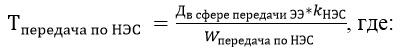 
      Тпередачи по НЭС – тариф на услуги по передаче электрической энергии по национальной электрической сети, тенге/кВт.ч.;
      Wпередачи по НЭС – планируемый годовой объем передачи электрической энергии по национальной электрической сети потребителям, осуществляющих экспорт и импорт электрической энергии, организаций других государств за объем межгосударственного транзита электрической энергии, организаций, входящих в группу лиц, осуществляющих передачу электрической энергии по национальной электрической сети для объектов, входящих в состав данных организаций, и субъектов оптового рынка, осуществляющими куплю-продажу электрической энергии вне единого закупщика электрической энергии, подтвержденный договорами, заключенными субъектом с потребителями услуг по передаче электрической энергии по национальной электрической сети, протоколами намерений и расчетами исходя из обязанности качественного всеобщего обслуживания и возможностей субъекта, недопустимости снижения объемов с целью поддержания или роста уровня тарифов, кВт.ч.;
      kНЭС – соотношение планируемых годовых объемов по передаче электрической энергии по национальной электрической сети организаций, входящих в группу лиц, к объему услуг по передаче электрической энергии.
      3) на услугу по пользованию национальной электрической сетью, оказываемую системным оператором субъекту оптового рынка электрической энергии, за исключением единого закупщика электрической энергии, условных потребителей и юридических лиц, входящих в состав групп лиц, при покупке ими электрической энергии у единого закупщика электрической энергии и осуществлении операций купли-продажи балансирующей электрической энергии и отрицательных дисбалансов с расчетным центром балансирующего рынка электрической энергии в соответствии с Законом Республики Казахстан "Об электроэнергетики", рассчитывается по формуле: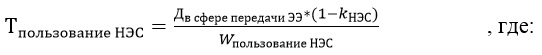 
      Тпользование НЭС – тариф на услугу по пользованию национальной электрической сетью, тенге/кВт.ч.;
      kНЭС – соотношение планируемых годовых объемов по передаче электрической энергии по национальной электрической сети организаций, входящих в группу лиц, к объему услуг по передаче электрической энергии.
      Дв сфере передачи ЭЭ – совокупный уровень средств Системного оператора, необходимый для оказания услуг в сфере передачи электрической энергии, определяемый по формуле:
      Дв сфере передачи ЭЭ = Zв сфере передачи ЭЭ + Рв сфере передачи ЭЭ, где:
      Wпользование НЭС – объем услуг по пользованию национальной электрической сетью, оказываемую системным оператором субъекту оптового рынка электрической энергии, за исключением единого закупщика электрической энергии, условных потребителей и юридических лиц, входящих в состав групп лиц, при покупке ими электрической энергии у единого закупщика электрической энергии и осуществлении операций купли-продажи балансирующей электрической энергии и отрицательных дисбалансов с расчетным центром балансирующего рынка электрической энергии в соответствии с Законом Республики Казахстан "Об электроэнергетики".";
      пункт 541 изложить в следующей редакции:
      "541. Ставка прибыли для субъектов, предоставляющих услуги водоснабжения и (или) водоотведения, а также для субъектов, осуществляющих изменении утвержденного ведомством уполномоченного органа тарифа до истечения его срока на основании подпункта 4) пункта 601 настоящих Правил принимается в размере не более тридцати процентов.
      При превышении источников финансирования над объемами инвестиций прибыль корректируется в сторону снижения до уровня необходимого для реализации инвестиционной программы (проекта) с учетом использования амортизационных отчислений и заемных средств в качестве источников финансирования инвестиций.
      Если плановый уровень тарифа на услуги водоснабжения и (или) водоотведения превышает двести тенге за один метр кубический без налога на добавленную стоимость, ставка прибыли принимается на уровне базовой ставки Национального Банка Республики Казахстан на дату подачи заявки на утверждение тарифа.";
      пункт 602 дополнить абзацем следующего содержания:
      "Ведомство уполномоченного органа для субъектов естественных монополий, предоставляющих регулируемые услуги по передаче электрической энергии по национальной электрической сети и услуги за пользование национальной электрической сети, корректирует условно-переменные затраты, объемы оказываемых услуг и прибыль (на покрытие заемного финансирования и возмещения заемных ресурсов (резервирование средств до даты погашения полной стоимости облигационного займа) и/или изменения инвестиционной программы в сторону роста ее суммы), не превышающую допустимый уровень прибыли, рассчитанный согласно Главе 11 настоящих Правил, для развития и эффективного функционирования субъекта естественной монополии, в соответствии с пунктом 1 статьи 15 Закона.".
      2. Комитету по регулированию естественных монополий Министерства национальной экономики Республики Казахстан в установленном законодательством Республики Казахстан порядке обеспечить государственную регистрацию настоящего приказа в Министерстве юстиции Республики Казахстан и его размещение на интернет-ресурсе Министерства национальной экономики Республики Казахстан.
      3. Контроль за исполнением настоящего приказа возложить на курирующего вице-министра национальной экономики Республики Казахстан.
      4. Настоящий приказ вводится в действие с 1 июля 2023 года и подлежит официальному опубликованию.
      "СОГЛАСОВАН"Министерство индустриии инфраструктурного развитияРеспублики Казахстан
      "СОГЛАСОВАН"Министерство экологиии природных ресурсовРеспублики Казахстан
      "СОГЛАСОВАН"Министерство энергетикиРеспублики Казахстан
					© 2012. РГП на ПХВ «Институт законодательства и правовой информации Республики Казахстан» Министерства юстиции Республики Казахстан
				
      Министр национальной экономикиРеспублики Казахстан

А. Куантыров
